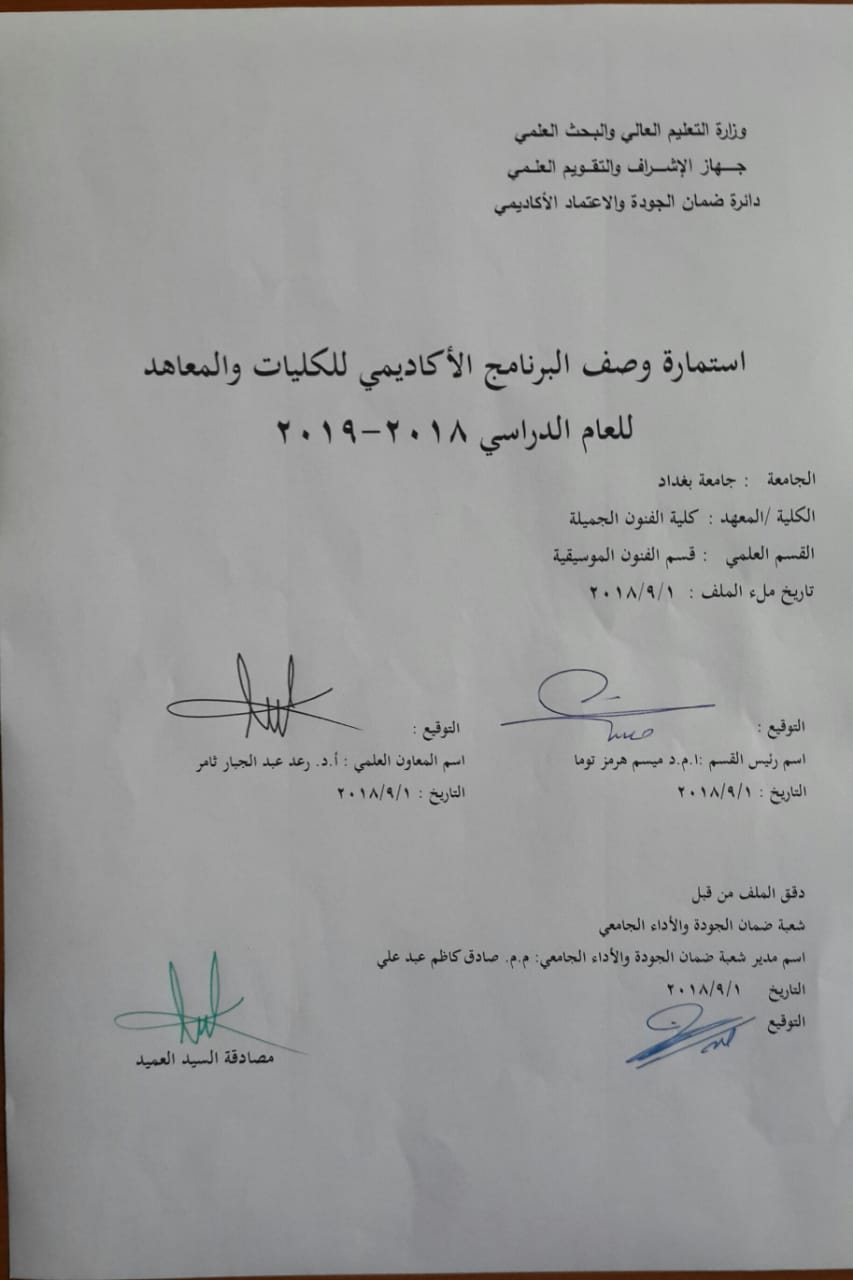 نموذج وصف البرنامج الأكاديميوصف البرنامج الأكاديمي مراجعة أداء مؤسسات التعليم العالي ((مراجعة البرنامج الأكاديمي))يوفر وصف البرنامج الأكاديمي هذا  ايجازاً مقتضياً لأهم خصائص البرنامج ومخرجات التعلم المتوقعة من الطالب تحقيقها مبرهناً عما إذا كان قد حقق الاستفادة القصوى من الفرص المتاحة، ويصاحبه وصف لكل مقرر ضمن البرنامجالمؤسسة التعليميةوزارة التعلم العلمي والبحث العلمي/  جامعة بغداد/ كلية الفنون الجميلة القسم الجامعي / المركز قســـم الفنون المـــــوسيقية اسم البرنامج الأكاديمي نظريات الموسيقى العـــربيةاسم الشهادة النهائية بكالوريوس فنون موسيقيةالنظام الدراسي  سنويبرنامج الاعتماد المعتمد  نظام الوحداتالمؤثرات الخارجية الأخرىتاريخ إعداد الوصف:أهداف البرنامج الأكاديمي: تعليم الطالب أساسيات نظريات الموسيقى العربية، تاريخها وتطورها وأصولها وتراكيبها الداخلية ونظام العمل فيها.أهداف البرنامج الأكاديمي: تعليم الطالب أساسيات نظريات الموسيقى العربية، تاريخها وتطورها وأصولها وتراكيبها الداخلية ونظام العمل فيها. مخرجات التعلم المطلوبة وطرائق التعليم والتعلم والتقييم:أ-الاهداف المعرفية: أ1 - تعرّف مفردات المادة على الخط التطوري العام لنظريات الموسيقى العربية.أ2 - تعرُّف على تحليل المؤلفات الموسيقية وتطبيقها عملياً.ب –الاهداف المهاراتية الخاصة بالبرنامج:ب1- قدرة الطلبة على معرفة وتمييز الأساليب وأصول اللغة الموسيقية.     طرائق التعليم والتعلم: التعلم عن طريق التفسير بإستخدام وسائل إيضاح مثل السبورة الذكية أو آلة موسيقية أو الداتاشو وجهاز الحاسوب وشاشة العرض.     طرائق التقييم: عن طريق الإختبار النظري والعملي اليومي والفصلي إضافة (إختبارات مهارية).ج-الاهداف الوجدانية والقيمية: ج1-   غرس القيم الفنية الجمالية لدى الطلبة. ج2- تعزيز إمكانية التعبير الحسي لدى الطلبة .    طرائق التعليم والتعلم:عن طريق الإصغاء إلى المحاضرات والمشاركة في المناقشات إضافة إلى الإستماع الموسيقي والتحليل.   طرائق التقييم:الإختبارات تكشف عن مدى تعزيز الأداء الفني التعبيري لدى الطالب.د -المهارات العامة والتأهيلية المنقولة (المهارات الأخرى المتعلقة بقابلية التوظيف والتطور الشخصي).د1-  تعلم أصول وأسس الموسيقى  العربية.د2- القدرة على التعامل مع النقد الفني.د3- التعرف على محتوى النوتة الموسيقية.د -المهارات العامة والتأهيلية المنقولة (المهارات الأخرى المتعلقة بقابلية التوظيف والتطور الشخصي).د1-  تعلم أصول وأسس الموسيقى  العربية.د2- القدرة على التعامل مع النقد الفني.د3- التعرف على محتوى النوتة الموسيقية.د -المهارات العامة والتأهيلية المنقولة (المهارات الأخرى المتعلقة بقابلية التوظيف والتطور الشخصي).د1-  تعلم أصول وأسس الموسيقى  العربية.د2- القدرة على التعامل مع النقد الفني.د3- التعرف على محتوى النوتة الموسيقية.د -المهارات العامة والتأهيلية المنقولة (المهارات الأخرى المتعلقة بقابلية التوظيف والتطور الشخصي).د1-  تعلم أصول وأسس الموسيقى  العربية.د2- القدرة على التعامل مع النقد الفني.د3- التعرف على محتوى النوتة الموسيقية.د -المهارات العامة والتأهيلية المنقولة (المهارات الأخرى المتعلقة بقابلية التوظيف والتطور الشخصي).د1-  تعلم أصول وأسس الموسيقى  العربية.د2- القدرة على التعامل مع النقد الفني.د3- التعرف على محتوى النوتة الموسيقية.بنية البرنامج:بنية البرنامج:بنية البرنامج:بنية البرنامج:الشهادات والساعات المعتمدةالمستوى / السنةالترميزاسم المقرر أو المساقالساعات والوحدات المعتمدةالشهادات والساعات المعتمدةالمرحلة الثالثةFc4نظريات الموسيقى العربية60 ساعة و60 وحدةنظري  60 ساعةنظري  60 ساعةالتخطيط للتطور الشخصي: عن طريق العمل على تحديث المفردات لكل عام بنسبة 10% .معيار القبول (وضع الأنظمة المتعلقة بالالتحاق بالكلية أو المعهد):إختبارات خاصة لكشف المواهب الموسيقية.أهم مصادر المعلومات عن البرنامج:النظريات الموسيقية للدكتور حبيب ظاهر العباس- النظريات الموسيقية للدكتور سليم الحلو- الطرب عن العرب للباحث مجدي العقيلي- دراسات في العلم الموسيقي للدكتور وليد حسن الجابري.مخطط مهارات المنهجمخطط مهارات المنهجمخطط مهارات المنهجمخطط مهارات المنهجمخطط مهارات المنهجمخطط مهارات المنهجمخطط مهارات المنهجمخطط مهارات المنهجمخطط مهارات المنهجمخطط مهارات المنهجمخطط مهارات المنهجمخطط مهارات المنهجمخطط مهارات المنهجمخطط مهارات المنهجمخطط مهارات المنهجمخطط مهارات المنهجمخطط مهارات المنهجمخطط مهارات المنهجمخطط مهارات المنهجمخطط مهارات المنهجمخطط مهارات المنهجمخطط مهارات المنهجمخطط مهارات المنهجيرجى وضع اشارة في المربعات المقابلة لمخرجات التعلم الفردية من البرنامج الخاضعة للتقييميرجى وضع اشارة في المربعات المقابلة لمخرجات التعلم الفردية من البرنامج الخاضعة للتقييميرجى وضع اشارة في المربعات المقابلة لمخرجات التعلم الفردية من البرنامج الخاضعة للتقييميرجى وضع اشارة في المربعات المقابلة لمخرجات التعلم الفردية من البرنامج الخاضعة للتقييميرجى وضع اشارة في المربعات المقابلة لمخرجات التعلم الفردية من البرنامج الخاضعة للتقييميرجى وضع اشارة في المربعات المقابلة لمخرجات التعلم الفردية من البرنامج الخاضعة للتقييميرجى وضع اشارة في المربعات المقابلة لمخرجات التعلم الفردية من البرنامج الخاضعة للتقييميرجى وضع اشارة في المربعات المقابلة لمخرجات التعلم الفردية من البرنامج الخاضعة للتقييميرجى وضع اشارة في المربعات المقابلة لمخرجات التعلم الفردية من البرنامج الخاضعة للتقييميرجى وضع اشارة في المربعات المقابلة لمخرجات التعلم الفردية من البرنامج الخاضعة للتقييميرجى وضع اشارة في المربعات المقابلة لمخرجات التعلم الفردية من البرنامج الخاضعة للتقييميرجى وضع اشارة في المربعات المقابلة لمخرجات التعلم الفردية من البرنامج الخاضعة للتقييميرجى وضع اشارة في المربعات المقابلة لمخرجات التعلم الفردية من البرنامج الخاضعة للتقييميرجى وضع اشارة في المربعات المقابلة لمخرجات التعلم الفردية من البرنامج الخاضعة للتقييميرجى وضع اشارة في المربعات المقابلة لمخرجات التعلم الفردية من البرنامج الخاضعة للتقييميرجى وضع اشارة في المربعات المقابلة لمخرجات التعلم الفردية من البرنامج الخاضعة للتقييميرجى وضع اشارة في المربعات المقابلة لمخرجات التعلم الفردية من البرنامج الخاضعة للتقييميرجى وضع اشارة في المربعات المقابلة لمخرجات التعلم الفردية من البرنامج الخاضعة للتقييميرجى وضع اشارة في المربعات المقابلة لمخرجات التعلم الفردية من البرنامج الخاضعة للتقييميرجى وضع اشارة في المربعات المقابلة لمخرجات التعلم الفردية من البرنامج الخاضعة للتقييميرجى وضع اشارة في المربعات المقابلة لمخرجات التعلم الفردية من البرنامج الخاضعة للتقييميرجى وضع اشارة في المربعات المقابلة لمخرجات التعلم الفردية من البرنامج الخاضعة للتقييميرجى وضع اشارة في المربعات المقابلة لمخرجات التعلم الفردية من البرنامج الخاضعة للتقييممخرجات التعلم المطلوبة من البرنامجمخرجات التعلم المطلوبة من البرنامجمخرجات التعلم المطلوبة من البرنامجمخرجات التعلم المطلوبة من البرنامجمخرجات التعلم المطلوبة من البرنامجمخرجات التعلم المطلوبة من البرنامجمخرجات التعلم المطلوبة من البرنامجمخرجات التعلم المطلوبة من البرنامجمخرجات التعلم المطلوبة من البرنامجمخرجات التعلم المطلوبة من البرنامجمخرجات التعلم المطلوبة من البرنامجمخرجات التعلم المطلوبة من البرنامجمخرجات التعلم المطلوبة من البرنامجمخرجات التعلم المطلوبة من البرنامجمخرجات التعلم المطلوبة من البرنامجمخرجات التعلم المطلوبة من البرنامجمخرجات التعلم المطلوبة من البرنامجمخرجات التعلم المطلوبة من البرنامجمخرجات التعلم المطلوبة من البرنامجمخرجات التعلم المطلوبة من البرنامجمخرجات التعلم المطلوبة من البرنامجمخرجات التعلم المطلوبة من البرنامجمخرجات التعلم المطلوبة من البرنامجالسنة / المستوىرمز المقرراسم المقررأساسيأم اختياريالمعرفة والفهمالمعرفة والفهمالمعرفة والفهمالمعرفة والفهمالمعرفة والفهمالمعرفة والفهمالمهارات الخاصة بالموضوعالمهارات الخاصة بالموضوعالمهارات الخاصة بالموضوعالمهارات الخاصة بالموضوعالمهارات الخاصة بالموضوعمهارات التفكيرمهارات التفكيرمهارات التفكيرمهارات التفكيرالمهارات العامة والمنقولة( أو) المهارات الأخرى المتعلقة بقابلية التوظيف والتطور الشخصيالمهارات العامة والمنقولة( أو) المهارات الأخرى المتعلقة بقابلية التوظيف والتطور الشخصيالمهارات العامة والمنقولة( أو) المهارات الأخرى المتعلقة بقابلية التوظيف والتطور الشخصيالمهارات العامة والمنقولة( أو) المهارات الأخرى المتعلقة بقابلية التوظيف والتطور الشخصيالسنة / المستوىرمز المقرراسم المقررأساسيأم اختياريأ1أ2أ3أ4أ5ب1ج1ج2د1د2د3د4المرحلة الثالثةFc4نظريات الموسيقى العربيةأساسيالمرحلة الثالثةبنية المقرر:بنية المقرر:بنية المقرر:بنية المقرر:بنية المقرر:بنية المقرر:الأسبوعالساعاتمخرجات التعلم المطلوبةاسم الوحدة / المساق أو الموضوعطريقة التعليمطريقة التقييم12قدرة الطالب لمعرفة الموضوع المدروس في هذا الإسبوعالخطوط الموسيقية، الفراغات الموسيقية، المفتاح الموسيقي، المدرج الموسيقي، الخطوط والفراغات الوهمية، السلم الموسيقيإلقاء محاضرةإختبار نظري  وعملي22قدرة الطالب لمعرفة الموضوع المدروس في هذا الإسبوعالقيم الزمنية (الأشكال الموسيقية)، السكتات الموسيقيةإلقاء محاضرةإختبار نظري  32قدرة الطالب لمعرفة الموضوع المدروس في هذا الإسبوععلامات التحويلإلقاء محاضرةإختبار نظري  42قدرة الطالب لمعرفة الموضوع المدروس في هذا الإسبوعالميزان الموسيقي، البار الموسيقي، أنواع الأوزان الموسيقيةإلقاء محاضرةإختبار نظري  52قدرة الطالب لمعرفة الموضوع المدروس في هذا الإسبوعالفواصل أو الأبعاد الموسيقية، الأبعاد الإضافية في واقع الموسيقى العربيةإلقاء محاضرةإختبار نظري62قدرة الطالب لمعرفة الموضوع المدروس في هذا الإسبوعتنوع الأجناس في الموسيقى العربيةإلقاء محاضرةإختبار نظري72قدرة الطالب لمعرفة الموضوع المدروس في هذا الإسبوعتنوع الأجناس في الموسيقى العربيةإلقاء محاضرةإختبار نظري82قدرة الطالب لمعرفة الموضوع المدروس في هذا الإسبوعالسلالم الموسيقية العربية، (الرئيسية والفرعية)إلقاء محاضرةإختبار نظري92قدرة الطالب لمعرفة الموضوع المدروس في هذا الإسبوعالسلالم الموسيقية العربية، (الرئيسية والفرعية)إلقاء محاضرةإختبار نظري102تمكن الطلبة من إجتياز الإختبار النظري الفصليأسماء النغمات العربية، الديوان الموسيقي العربي (الأول والثاني)إلقاء محاضرةإختبار نظري112تمكن الطلبة من إجتياز الإختبار المهاري الفصليأسماء النغمات العربية، الديوان الموسيقي العربي (الأول والثاني)إلقاء محاضرةإختبار نظري122قدرة الطالب لمعرفة الموضوع المدروس في هذا الإسبوعتحليل السلالم الموسيقية العربية الرئيسيةإلقاء محاضرةإختبار نظري132تمكن الطلبة من إجتياز الإختبار النظري الفصليتحليل السلالم الموسيقية العربية الرئيسيةإلقاء محاضرةإختبار نظري142قدرة الطالب لمعرفة الموضوع المدروس في هذا الإسبوعتحليل السلالم الموسيقية العربية الرئيسيةإلقاء محاضرةإختبار نظري152قدرة الطالب لمعرفة الموضوع المدروس في هذا الإسبوعالأمتحانإلقاء محاضرةإختبار نظري162قدرة الطالب لمعرفة الموضوع المدروس في هذا الإسبوعتصوير السلالم العربية بطريقة الارقام (الطريقة الشائعة)إلقاء محاضرةإختبار نظري172قدرة الطالب لمعرفة الموضوع المدروس في هذا الإسبوعتصوير السلالم العربية بطريقة الارقام (الطريقة الشائعة)إلقاء محاضرةإختبار نظري182قدرة الطالب لمعرفة الموضوع المدروس في هذا الإسبوعتصوير السلالم العربية بطريقة الارقام (الطريقة الشائعة)إلقاء محاضرةإختبار نظري192قدرة الطالب لمعرفة الموضوع المدروس في هذا الإسبوعتصوير السلالم العربية بطريقة الارقام (الطريقة الشائعة)إلقاء محاضرةإختبار نظري202قدرة الطالب لمعرفة الموضوع المدروس في هذا الإسبوعتصوير السلالم الموسيقية بالطريقة الحديثةإلقاء محاضرةإختبار نظري212قدرة الطالب لمعرفة الموضوع المدروس في هذا الإسبوعتصوير السلالم الموسيقية بالطريقة الحديثةإلقاء محاضرةإختبار نظري222قدرة الطالب لمعرفة الموضوع المدروس في هذا الإسبوعتصوير السلالم الموسيقية بالطريقة الحديثةإلقاء محاضرةإختبار نظري232قدرة الطالب لمعرفة الموضوع المدروس في هذا الإسبوعتصوير السلالم الموسيقية بالطريقة الحديثةإلقاء محاضرةإختبار نظري242قدرة الطالب لمعرفة الموضوع المدروس في هذا الإسبوعتصوير السلالم الموسيقية بالطريقة الحديثةإلقاء محاضرةإختبار نظري252قدرة الطالب لمعرفة الموضوع المدروس في هذا الإسبوعبحر السلالم (الفروع من الأصول)إلقاء محاضرةإختبار نظري262قدرة الطالب لمعرفة الموضوع المدروس في هذا الإسبوعبحر السلالم (الفروع من الأصول)إلقاء محاضرةإختبار نظري272قدرة الطالب لمعرفة الموضوع المدروس في هذا الإسبوعبحر السلالم (الفروع من الأصول)إلقاء محاضرةإختبار نظري282قدرة الطالب لمعرفة الموضوع المدروس في هذا الإسبوعالايقاعات المستخدمة في الوطن العربي، الايقاعات المستخدمة في العراق، الايقاعات ذات الخصوصية في البلدان العربيةإلقاء محاضرةإختبار نظري292قدرة الطالب لمعرفة الموضوع المدروس في هذا الإسبوعالايقاعات المستخدمة في الوطن العربي، الايقاعات المستخدمة في العراق، الايقاعات ذات الخصوصية في البلدان العربيةإلقاء محاضرةإختبار نظري302قدرة الطالب لمعرفة الموضوع المدروس في هذا الإسبوعالأمتحانإلقاء محاضرةإختبار نظريالبنية التحتية البنية التحتية الكتب المقررة المطلوبة: مادة مستحدثة لم يؤلف لها سابقا والاعتماد على المصادر  المراجع الرئيسية (المصادر)النظريات الموسيقية للدكتور حبيب ظاهر العباس- النظريات الموسيقية للدكتور سليم الحلو- الطرب عن العرب للباحث مجدي العقيلي- دراسات في العلم الموسيقي للدكتور وليد حسن الجابري. ا- الكتب والمراجع التي يوصى بها (المجلات العلمية , ....)البحوث العلمية والرسائل والأطاريح والمصادر الحديثة ذات العلاقة بالمادة المدروسة. ب- المراجع الالكترونية , مواقع الانترنت,.....المواقع الإلكترونية بالمكتبات الخاصة بالكتب الموسيقية12- خطة تطوير المقرر الدراسي:من خلال إستضافة الأساتذة والباحثين بالفنون الموسيقية وعلومها لإلقاء المحاضرات على الطلبة التي من شأنها رفع المستوى العلمي. والسعي إلى إشراك الطلبة في المداخلات العلمية أثناء إلقاء المحاضرات.